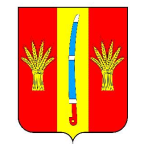 СОВЕТ ДЕПУТАТОВ НОВОАЛЕКСАНДРОВСКОГО ГОРОДСКОГО ОКРУГА СТАВРОПОЛЬСКОГО КРАЯ ПЕРВОГО СОЗЫВАРЕШЕНИЕ28 января 2022 г.                       г. Новоалександровск                                № 59/533О принятии к рассмотрению проекта решения Совета депутатов Новоалександровского городского округа Ставропольского края «О внесении изменений в Устав Новоалександровского городского округа Ставропольского края» и назначении публичных слушаний В соответствии со ст. 44 Федерального закона от 06 октября 2003 г. № 131-ФЗ «Об общих принципах организации местного самоуправления в Российской Федерации», ст. 44 Устава Новоалександровского городского округа Ставропольского края, подпунктом 1) пункта 4.1. решения Совета депутатов Новоалександровского городского округа Ставропольского края от 22 сентября 2017 г. № 1/12 «Об утверждении Положения о порядке организации и проведения публичных слушаний в Новоалександровском городском округе Ставропольского края», решением Совета депутатов Новоалександровского городского округа Ставропольского края от 22 сентября 2017 г. № 1/13 «О порядке учета предложений по проекту решения Совета депутатов Новоалександровского городского округа Ставропольского края об Уставе Новоалександровского городского округа Ставропольского края, проекту решения Совета депутатов Новоалександровского городского округа Ставропольского края о внесении изменений и дополнений в Устав Новоалександровского городского округа Ставропольского края, а также порядке участия граждан в обсуждении указанных проектов»Совет депутатов Новоалександровского городского округа Ставропольского краяР Е Ш И Л:1. Принять к рассмотрению проект решения Совета депутатов Новоалександровского городского округа Ставропольского края «О внесении изменений в Устав Новоалександровского городского округа Ставропольского края».2. Обнародовать проект решения Совета депутатов Новоалександровского городского округа Ставропольского края «О внесении изменений в Устав Новоалександровского городского округа Ставропольского края», а также настоящее решение путем размещения их полных текстов в библиотеке, расположенной по адресу: г. Новоалександровск, ул. Ленина, д.101, 31 января 2022г.3. Установить, что учету подлежат замечания и предложения по проекту решения Совета депутатов Новоалександровского городского округа Ставропольского края «О внесении изменений в Устав Новоалександровского городского округа Ставропольского края», поступающие в письменном виде от граждан, проживающих на территории Новоалександровского городского округа Ставропольского края, обладающих активным избирательным правом, а также юридических лиц, общественных и иных организаций, осуществляющих деятельность на территории Новоалександровского городского округа Ставропольского края, в Совет депутатов Новоалександровского городского округа Ставропольского края (Ставропольский край, г. Новоалександровск, ул. Гагарина, 315) по 14 февраля 2022 г. включительно.4. Назначить и провести публичные слушания по проекту решения Совета депутатов Новоалександровского городского округа Ставропольского края «О внесении изменений в Устав Новоалександровского городского округа Ставропольского края» 22 февраля 2022 г. в 10-00 часов в здании администрации Новоалександровского городского округа Ставропольского края по адресу: Ставропольский край, г. Новоалександровск, ул. Гагарина, 315.5. Разместить проект решения Совета депутатов Новоалександровского городского округа Ставропольского края «О внесении изменений в Устав Новоалександровского городского округа Ставропольского края» и настоящее решение на официальном портале Новоалександровского городского округа Ставропольского края (http://newalexandrovsk.ru).6. Протокол и результаты публичных слушаний по проекту решения Совета депутатов Новоалександровского городского округа Ставропольского края «О внесении изменений в Устав Новоалександровского городского округа Ставропольского края» подлежат обнародованию 24 февраля 2022г. путем их размещения в библиотеке, расположенной по адресу: г. Новоалександровск, ул. Ленина, д.101, а также размещению на официальном портале Новоалександровского городского округа Ставропольского края (http://newalexandrovsk.ru). 7. Ответственным за проведение публичных слушаний по проекту решения Совета депутатов Новоалександровского городского округа Ставропольского края «О внесении изменений в Устав Новоалександровского городского округа Ставропольского края» назначить постоянную комиссию по местному самоуправлению Совета депутатов Новоалександровского городского округа Ставропольского края.8. Настоящее решение вступает в силу со дня его принятия.Председатель Совета депутатовНовоалександровскогогородского округа Ставропольского края                                     Д.В. Страхов